                                                                            STUDENT JOB OPPORTUNITY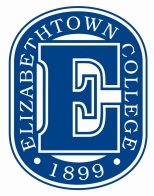                                                        AA/EOE                                              REV 2/14/2012JOB TITLE:  Student Asst - ITS Technical Writer DEPARTMENT:  Information & Technology Services - ITSCONTACT PERSON/EMAIL/PHONE #:   Linda Macaulay, Instructional Technologist, 717-361-1554, macaulayl@etown.edu. TO APPLY:   Submit a resume with three references (at least two from Elizabethtown College faculty) to:  macaulayl@etown.edu  Deadline for application:  Friday, February 27.STUDENT JOB DESCRIPTION:  The objective of the ITS managed Knowledgebase is to provide a “one stop shop” for all text and video training and tutorial content that is web-based and easily accessible by all faculty, staff and students. The Student Assistant will assist with the creation, organization, management and maintenance of the Knowledgebase, and assist with converting existing content to the web-based Knowledgebase. This position will also require writing content for monthly newsletters, Facebook, Twitter and ITS Blog that would appeal to students, faculty and staff. The student worker will also assist with converting courses from Blackboard to Canvas.  The position is available immediately and will continue in Fall 2015. Summer 2015 hours are a strong possibility as well.DUTIES:Organize, update and tag existing tutorial and training materials into concise, searchable contexts within the Knowledgebase.Apply the ITS style guide to all training materials.Develop new materials based on identified needs.Import course template information and individual Bb course content into Canvas.Organize course content in Canvas according to sound instructional design principles.Provide one-on-one support for faculty converting their courses as needed.Occasionally, provide phone and walk-in technical support to students at the ITS Help Desk.QUALIFICATIONS:Must be independent, organized, self-motivated.Must have strong written and oral communication skills.Ability to type accurately and quickly.Experience using the Blackboard and Canvas LMS is preferred.Basic knowledge of HTML codes and experience with CSS styles is preferred, but not required.Experience with Wordpress, SnagIt, Camtasia, Microsoft Office, and Adobe Creative Suite preferred.Ability to prioritize multiple tasks in a fast-paced environment.Ability to work within strict deadlines and follow specific task checklistsGood interpersonal skills and desire to be a team player.Creative problem-solving skills.Broad range of expertise in general operations of a computer.Experience with Facebook, Twitter and blogging.PHYSICAL DEMANDSRegularly required to remain seated in a normal position for long/extended periods of time.Occasionally required to stand for long/extended periods of time.Regularly required to move about.Regularly required to climb stairs.Regularly required to maintain balance while walking, standing, crouching, or running.Occasionally required to reach up and out with hands & arms.Regularly required to talk and hear; verbally express information or instructions.Regularly required to use hands to grasp objects, type, pick up objects, move objects or hold objects.HOURS and/or HOURS PER WEEK REQUIRED:  Daytime hours, M-F. Approx. 20 hours per week.PAY RATE:  $8.25 / HRSPECIAL SKILLS NEEDED (for example—drivers license/van training, CPR, etc.):  